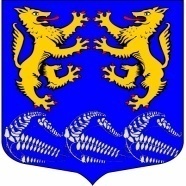 Муниципальное образование«ЛЕСКОЛОВСКОЕ СЕЛЬСКОЕ ПОСЕЛЕНИЕ»Всеволожского муниципального района Ленинградской областиАДМИНИСТРАЦИЯ П О С Т А Н О В Л Е Н И Е12.05.2021г.                                                                                № 205/1 дер. Верхние Осельки«О назначении  и проведении собраний (конференций) граждан территории административного центра по вопросу избрания (переизбрания) инициативной комиссии,  в дер. Верхние Осельки»В соответствии с Федеральным законом от 06 октября 2003 № 131-ФЗ 
«Об общих принципах организации местного самоуправления в Российской Федерации», Областным законом Ленинградской области от «15» января 20018 года № 3-оз «О содействии участию населения в осуществлении местного  самоуправления в иных формах на территориях административных центров муниципальных образований Ленинградской области», уставом муниципального образования «Лесколовского сельского поселения» Всеволожского муниципального  района Ленинградской области, согласно решению Совета Депутатов МО «Лесколовское сельское поселение» от  05.02.2018 года  № 05 «Об организации участия населения МО «Лесколовское сельское поселение в осуществлении местного самоуправления в иных формах на территории дер. Верхние Осельки»ПОСТАНОВЛЯЕТ:Назначить дату, время и место проведения собрания (конференции) граждан территории административного центра по вопросу избрания (переизбрания) инициативной комиссии, председателя инициативной комиссии дер. Верхние Осельки,  с утвержденной повесткой дня (приложение №2) Назначить дату, время и место проведения собрания (конференции) граждан 22.05.2021 года в 13 ч. 00 мин. на территории Администрации МО «Лесколовское сельское поселение»Принять решение по следующим вопросам повестки собрания (конференции):	1.Выбор председателя собрания (конференции) и секретаря собрания 	(конференции).	2.Отчет действующего председателя инициативной комиссии за отчетный 	период.	3. Избрание (переизбрание) инициативной комиссии.4. Выбор председателя инициативной комиссии.4.	Опубликовать настоящее постановление на официальном сайте  	www.лесколовское.рф.5.  Контроль исполнения настоящего постановления возложить на заместителя 	главы администрации А.Ф. ТолмачеваГлава администрации                                                                                 А.А. Сазонов Заместитель главы администрации_______________ А.Ф. Толмачев«___» __________ 2021г.Главный специалист-юрист_______________ Д.А. Шведов«___» __________ 2021г.ПРИЛОЖЕНИЕ № 1 к постановлению администрации МО «Лесколовское сельское поселение»                                                   от  «12» мая 2021г. № 205/1 УВЕДОМЛЕНИЕо проведении собрания (конференции) граждан территории административного центра по избранию (переизбранию) инициативной комиссии в дер. Верхние Осельки, Всеволожского муниципального района Ленинградской областиВ соответствии с Областным законом Ленинградской области от «15» января 2018 года № 3-оз «О содействии участию населения в осуществлении местного самоуправления в иных формах на территориях административных центров муниципальных образований Ленинградской области» в  дер. Верхние Осельки, Всеволожского муниципального района Ленинградской области объявлено о проведении собрания (конференции) граждан территории административного центра по избранию (переизбранию) инициативной комиссий. Собрание (конференции) граждан проводится по инициативе администрации муниципального образования «Лесколовское сельское поселение» Всеволожского муниципального района Ленинградской области в форме собрания (конференции).Уважаемые жители!Собрание состоится в «22» мая 2021г. 13 ч. 00 мин. на территории Администрации поселения по адресу: ул. Ленинградская, д. 32 деревня Верхние Осельки, Всеволожский район, Ленинградская область.        Ознакомиться с информацией и (или) материалами по вопросам повестки дня собрания (конференции) граждан можно в помещении администрации муниципального образования «Лесколовское сельское поселение» Всеволожского муниципального района Ленинградской области» по адресу: ул. Ленинградская, д. 32 деревня Верхние Осельки, Всеволожский район, Ленинградская область, ежедневно по рабочим дням с 10 часов 00 минут до 16 часов 00 минут, обеденный перерыв с 13 часов 00 минут до 14 часов 00 минут, ознакомление будет проходить до даты проведения собрания.     Просьба принять активное участие в конференции!ПРИЛОЖЕНИЕ №2к постановлению администрации МО «Лесколовское сельское поселение»                                                   от  «12» мая 2021г. № 205/1 Предлагается принять решение по следующим вопросам повестки собрания(конференции):Решения, принятые простым большинством голосов от присутствующих на собрании (конференции) граждан, оформить протоколом за подписью избранного собранием председателя собрания и секретаря собрания.Выбор председателя собрания (конференции) и секретаря (конференции).Отчет действующего председателя инициативной комиссии за отчетный 	период.Избрание (переизбрание) инициативной комиссии.Выбор председателя инициативной комиссии.